RISK MANAGEMENT PLAN APRIL SCHOOL HOLIDAYS 2021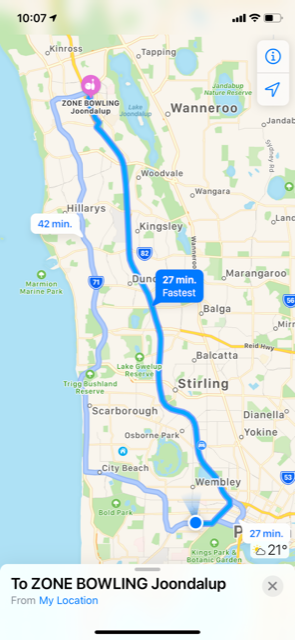 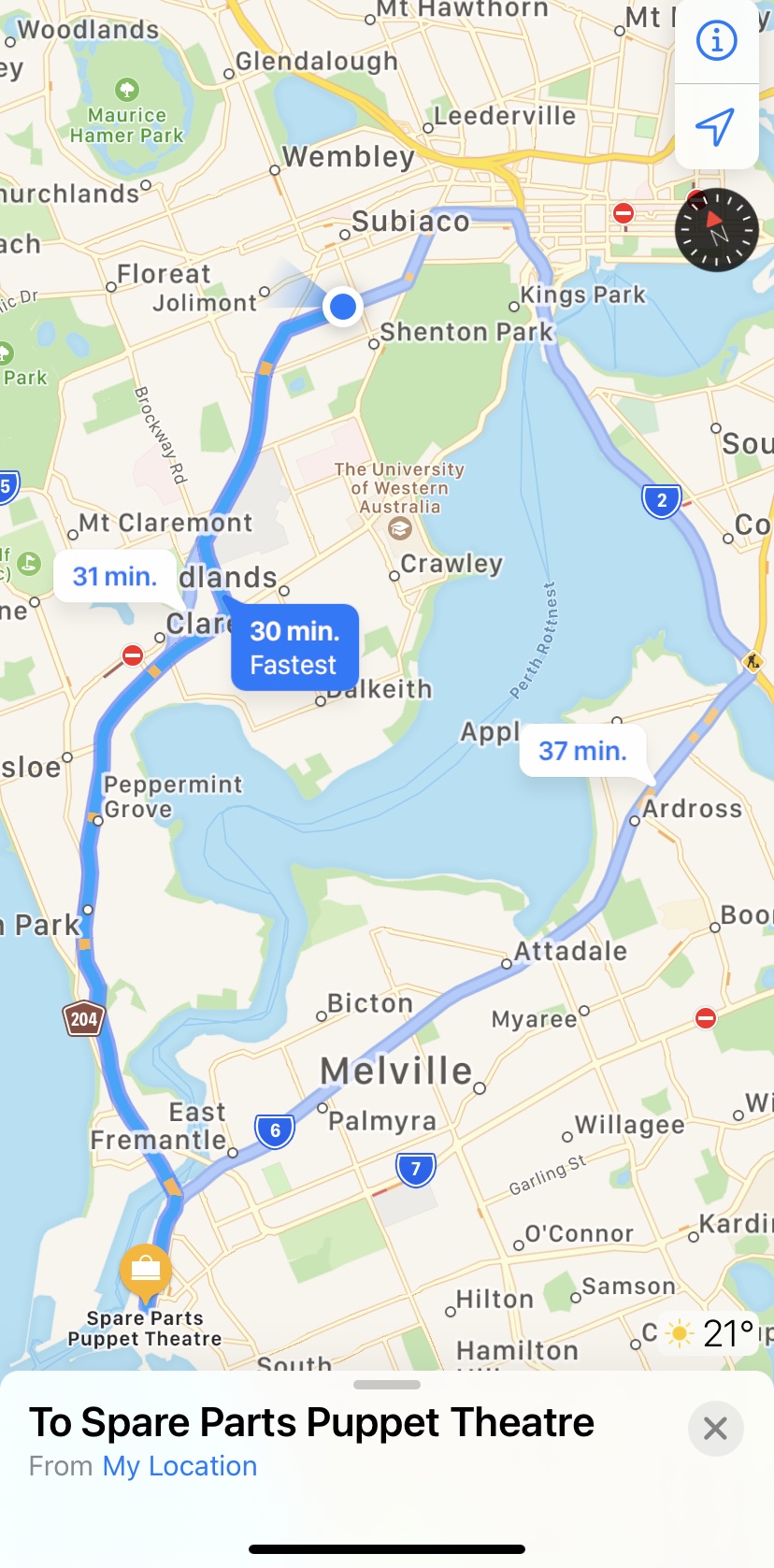 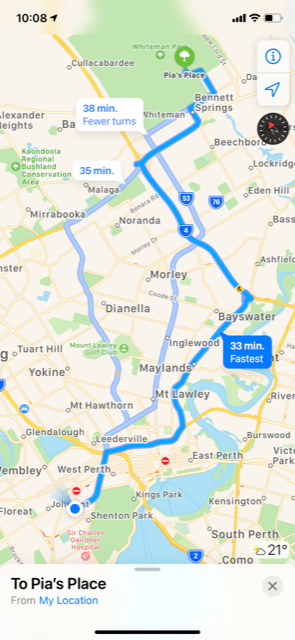 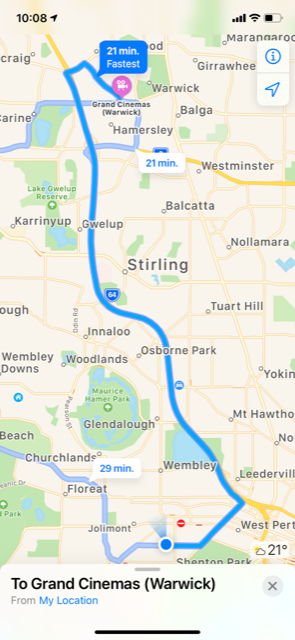 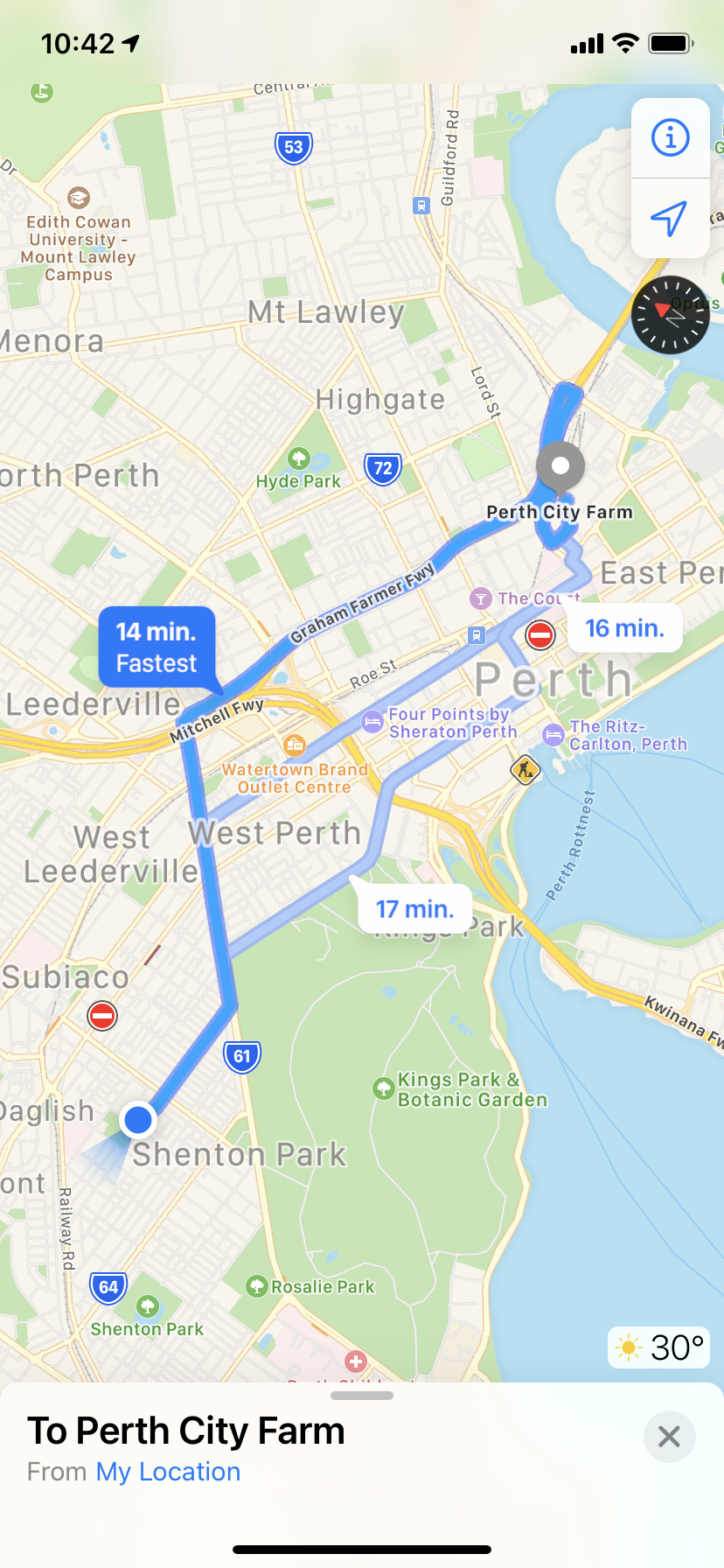 INCURSION DETAILS INCURSION DETAILS INCURSION DETAILS INCURSION DETAILS INCURSION DETAILS Date(s) of incursion Tuesday 6/4/21Departure & arrival times Departure & arrival times 10am to 1pmIncursion destination 160 HAMERSLEY RD, SUBIACO 160 HAMERSLEY RD, SUBIACO 160 HAMERSLEY RD, SUBIACO 160 HAMERSLEY RD, SUBIACO Proposed activities IN-CENTRE: WILLY WONKAWe are letting our imaginations run wild as today is all about Willy Wonka as we design our own treatsIN-CENTRE: WILLY WONKAWe are letting our imaginations run wild as today is all about Willy Wonka as we design our own treatsIN-CENTRE: WILLY WONKAWe are letting our imaginations run wild as today is all about Willy Wonka as we design our own treatsWATER HAZARDS?  NO Method of transport, including proposed route N/A N/A N/A N/A Name of incursion coordinator Ji Ni Chooi  Ji Ni Chooi  Ji Ni Chooi  Ji Ni Chooi  Contact number of incursion coordinator (SCC MOBILE)       0413 170 223(SCC MOBILE)       0413 170 223Number of children attending 50 Number of educators/parents/volunteers Number of educators/parents/volunteers  6 or 7 Educator to child ratio 1 : 10 Educator to child ratio 1 : 10 Does this excursion warrant a higher ratio? If yes, please provide details. Does this excursion warrant a higher ratio? If yes, please provide details. No INCURSION CHECKLIST INCURSION CHECKLIST INCURSION CHECKLIST INCURSION CHECKLIST INCURSION CHECKLIST First Aid Kit First Aid Kit List of adults participating in the excursion List of adults participating in the excursion List of adults participating in the excursion List of Children attending the excursion List of Children attending the excursion Contact information for each adult Contact information for each adult Contact information for each adult Contact information for each child Contact information for each child Mobile phone/ other means of communicating with the service & emergency services Mobile phone/ other means of communicating with the service & emergency services Mobile phone/ other means of communicating with the service & emergency services Medical Information for each child Medical Information for each child Other items, please list Other items, please list Other items, please list Risk Assessment Risk Assessment Risk Assessment Risk Assessment Risk Assessment Risk Assessment Risk Assessment Activity Hazard identified Risk Assessment (Use matrix) Elimination / control measures Elimination / control measures Who When Designing our own treats – baking & food handlingInjuryAllergyLow Low Children are closely supervised throughout the activity and if an injury occurs, we have a first aider on duty and first aid kit, contact list and emergency contacts on hand at all times Children will most likely be split into groups to when handling food, to enhance the level of supervision and support during this activity to reduce risk of injury occurringWe will not have any ingredients that pose an allergy risk to our children – such as nutsThe first aid kit, action plans, emergency contacts and anaphylaxis forms are accessible at all times. Children are closely supervised throughout the activity and if an injury occurs, we have a first aider on duty and first aid kit, contact list and emergency contacts on hand at all times Children will most likely be split into groups to when handling food, to enhance the level of supervision and support during this activity to reduce risk of injury occurringWe will not have any ingredients that pose an allergy risk to our children – such as nutsThe first aid kit, action plans, emergency contacts and anaphylaxis forms are accessible at all times. All Educators Throughout activity. Plan prepared by Sarah BanksSarah BanksPrepared in consultation with: Ji Ni Chooi Ji Ni Chooi Ji Ni Chooi Communicated to: All staff members on duty All staff members on duty Venue and safety information reviewed and attached Yes / No  Comment if needed: Yes / No  Comment if needed: Yes / No  Comment if needed: Reminder: Monitor the effectiveness of controls and change if necessary. Review the risk assessment if an incident or significant change occurs. Reminder: Monitor the effectiveness of controls and change if necessary. Review the risk assessment if an incident or significant change occurs. Reminder: Monitor the effectiveness of controls and change if necessary. Review the risk assessment if an incident or significant change occurs. Reminder: Monitor the effectiveness of controls and change if necessary. Review the risk assessment if an incident or significant change occurs. Reminder: Monitor the effectiveness of controls and change if necessary. Review the risk assessment if an incident or significant change occurs. Reminder: Monitor the effectiveness of controls and change if necessary. Review the risk assessment if an incident or significant change occurs. Reminder: Monitor the effectiveness of controls and change if necessary. Review the risk assessment if an incident or significant change occurs. INCURSION DETAILS INCURSION DETAILS INCURSION DETAILS INCURSION DETAILS INCURSION DETAILS Date(s) of IncursionWednesday 7/4/21 Incursion activity times Incursion activity times 10am to 12pmIncursion destination 160 HAMERSLEY RD, SUBIACO 160 HAMERSLEY RD, SUBIACO 160 HAMERSLEY RD, SUBIACO 160 HAMERSLEY RD, SUBIACO Proposed activities Incursion: Cube SportsCube Sports will be here to teach us some soccer and netball skills   Incursion: Cube SportsCube Sports will be here to teach us some soccer and netball skills   Incursion: Cube SportsCube Sports will be here to teach us some soccer and netball skills   WATER HAZARDS?  NO Method of transport, including proposed route N/A N/A N/A N/A Name of Incursion coordinator Ji Ni Chooi  Ji Ni Chooi  Ji Ni Chooi  Ji Ni Chooi  Contact number of Incursion coordinator (SCC MOBILE)       0413 170 223(SCC MOBILE)       0413 170 223(CUBE SPORTS)       0420 586 910(CUBE SPORTS)       0420 586 910Number of children attending 50 Number of educators/parents/volunteers Number of educators/parents/volunteers 6 or 7 Educator to child ratio 1 : 10 Educator to child ratio 1 : 10 Does this excursion warrant a higher ratio? If yes, please provide details. Does this excursion warrant a higher ratio? If yes, please provide details. No INCURSION CHECKLIST INCURSION CHECKLIST INCURSION CHECKLIST INCURSION CHECKLIST INCURSION CHECKLIST First Aid Kit First Aid Kit List of adults participating in the excursion List of adults participating in the excursion List of adults participating in the excursion List of Children attending the excursion List of Children attending the excursion Contact information for each adult Contact information for each adult Contact information for each adult Contact information for each child Contact information for each child Mobile phone/ other means of communicating with the service & emergency services Mobile phone/ other means of communicating with the service & emergency services Mobile phone/ other means of communicating with the service & emergency services Medical Information for each child Medical Information for each child Other items, please list Other items, please list Other items, please list Risk Assessment Risk Assessment Risk Assessment Risk Assessment Risk Assessment Risk Assessment Risk Assessment Activity Hazard identified Risk Assessment (Use matrix) Elimination / control measures Elimination / control measures Who When Cube Sports Cube Sports – basketball courtCube sports – oval Cube sports skillsUnauthorised persons entering the centreSports injury Sports injurySports injuryDehydrationLow Upon arrival, members facilitating the incursion will be asked to sign the visitor log book and asked for details (WWCC, time, date entering and leaving the centre) Children potentially separated into groups based on age & ability to better judge the need for additional supervision or assistance. A qualified first aider is always on site should an injury occur. The first aid kit, action plans, emergency contacts and anaphylaxis forms are accessible at all times. Children will be frequently reminded to hydrate with water before, during and after the incursion.The first aider will be on duty to identify if any children are at risk of dehydration and will assist accordingly. Upon arrival, members facilitating the incursion will be asked to sign the visitor log book and asked for details (WWCC, time, date entering and leaving the centre) Children potentially separated into groups based on age & ability to better judge the need for additional supervision or assistance. A qualified first aider is always on site should an injury occur. The first aid kit, action plans, emergency contacts and anaphylaxis forms are accessible at all times. Children will be frequently reminded to hydrate with water before, during and after the incursion.The first aider will be on duty to identify if any children are at risk of dehydration and will assist accordingly. Qualified staff memberAll Educators During the Cube Sports incursionPlan prepared by Sarah BanksSarah BanksPrepared in consultation with: Ji Ni Chooi Ji Ni Chooi Ji Ni Chooi Communicated to: All staff members on duty All staff members on duty Venue and safety information reviewed and attached Yes / No  Comment if needed: Yes / No  Comment if needed: Yes / No  Comment if needed: Reminder: Monitor the effectiveness of controls and change if necessary. Review the risk assessment if an incident or significant change occurs. Reminder: Monitor the effectiveness of controls and change if necessary. Review the risk assessment if an incident or significant change occurs. Reminder: Monitor the effectiveness of controls and change if necessary. Review the risk assessment if an incident or significant change occurs. Reminder: Monitor the effectiveness of controls and change if necessary. Review the risk assessment if an incident or significant change occurs. Reminder: Monitor the effectiveness of controls and change if necessary. Review the risk assessment if an incident or significant change occurs. Reminder: Monitor the effectiveness of controls and change if necessary. Review the risk assessment if an incident or significant change occurs. Reminder: Monitor the effectiveness of controls and change if necessary. Review the risk assessment if an incident or significant change occurs. EXCURSION DETAILS EXCURSION DETAILS EXCURSION DETAILS EXCURSION DETAILS EXCURSION DETAILS Date(s) of excursion Thursday 8/04/21 Departure & arrival times Departure & arrival times 9.10am to 1pmExcursion destination Zone Bowling – Unit 1, 23 Franklin Lane, Joondalup 6027Zone Bowling – Unit 1, 23 Franklin Lane, Joondalup 6027Zone Bowling – Unit 1, 23 Franklin Lane, Joondalup 6027Zone Bowling – Unit 1, 23 Franklin Lane, Joondalup 6027Proposed activities Excursion: Zone BowlingToday we are off to Zone Bowling for some bowling and arcade games.Excursion: Zone BowlingToday we are off to Zone Bowling for some bowling and arcade games.Excursion: Zone BowlingToday we are off to Zone Bowling for some bowling and arcade games.WATER HAZARDS?  NO Method of transport, including proposed route Chartered bus with fitted seatbelts Chartered bus with fitted seatbelts Chartered bus with fitted seatbelts Chartered bus with fitted seatbelts Name of excursion coordinator Ji Ni Chooi  Ji Ni Chooi  Ji Ni Chooi  Ji Ni Chooi  Contact number of excursion coordinator (SCC MOBILE)       0413 170 223(SCC MOBILE)       0413 170 223(Zone Bowling)     (08) 7079 4385(Zone Bowling)     (08) 7079 4385Number of children attending  50 Number of educators/parents/volunteers Number of educators/parents/volunteers 6 or 7 Educator to child ratio 1 : 10 Educator to child ratio 1 : 10 Does this excursion warrant a higher ratio? If yes, please provide details. Does this excursion warrant a higher ratio? If yes, please provide details. No EXCURSION CHECKLIST EXCURSION CHECKLIST EXCURSION CHECKLIST EXCURSION CHECKLIST EXCURSION CHECKLIST First Aid Kit First Aid Kit List of adults participating in the excursion List of adults participating in the excursion List of adults participating in the excursion List of Children attending the excursion List of Children attending the excursion Contact information for each adult Contact information for each adult Contact information for each adult Contact information for each child Contact information for each child Mobile phone/ other means of communicating with the service & emergency services Mobile phone/ other means of communicating with the service & emergency services Mobile phone/ other means of communicating with the service & emergency services Medical Information for each child Medical Information for each child Other items, please list Other items, please list Other items, please list Risk Assessment Risk Assessment Risk Assessment Risk Assessment Risk Assessment Risk Assessment Risk Assessment Activity Hazard identified Risk Assessment (Use matrix) Elimination / control measures Elimination / control measures Who When Transition from Centre to bus, and bus to Zone BowlingBus ride Losing childrenChildren running across the roadTraffic incident  LowLowLow Children wear high visibility vests, roll call is done on the mat before lining up in the Centre with their partner for the bus  Head count is then conducted by two staff  Staff are dispersed between the line with one staff member in front and one at the back to lock the Centre after everyone leaves  Children are escorted to the bus along the footpath out to the public footpath where the bus is to be parked in the parking along the road  A staff member is sent up before any children to check the bus and move to the back   Headcount then takes place with one staff member doing a headcount on children as they move into the bus  For every 10 children the nominated staff counts, another staff member is let onto the bus to keep ratio  Children are seated from the back of the bus to the front and children are to fasten seatbelts as they sit down which is double-checked by all staff moving throughout the bus.  A headcount is then repeated with all staff and children on the bus and once everyone has their seatbelts fastened, the bus driver is told he/she can proceed  Transitioning off the bus, a headcount is performed and staff from the back of the bus is let out last in order to ensure no children/ lost property remains on the bus.   Once we have reached our excursion destination, roll call is done and staff are assigned groups in order to ensure high levels of supervision throughout the excursion.  Charted bus fitted with seatbelts Children wear high visibility vests, roll call is done on the mat before lining up in the Centre with their partner for the bus  Head count is then conducted by two staff  Staff are dispersed between the line with one staff member in front and one at the back to lock the Centre after everyone leaves  Children are escorted to the bus along the footpath out to the public footpath where the bus is to be parked in the parking along the road  A staff member is sent up before any children to check the bus and move to the back   Headcount then takes place with one staff member doing a headcount on children as they move into the bus  For every 10 children the nominated staff counts, another staff member is let onto the bus to keep ratio  Children are seated from the back of the bus to the front and children are to fasten seatbelts as they sit down which is double-checked by all staff moving throughout the bus.  A headcount is then repeated with all staff and children on the bus and once everyone has their seatbelts fastened, the bus driver is told he/she can proceed  Transitioning off the bus, a headcount is performed and staff from the back of the bus is let out last in order to ensure no children/ lost property remains on the bus.   Once we have reached our excursion destination, roll call is done and staff are assigned groups in order to ensure high levels of supervision throughout the excursion.  Charted bus fitted with seatbelts All EducatorsLeaving for excursion and whilst on the bus Zone bowling & arcade games Injuries LowQualified First aider will be on duty at all times & first aid kit will come on the excursion alsoQualified First aider will be on duty at all times & first aid kit will come on the excursion alsoQualified first aider During bowling & arcade gamesLunch at Zone Bowling – children bring their own lunch Allergies Low Staff sit with children during the mealtime and supervise.Staff remind children that we don’t share our own food with othersQualified first aider is on duty at all times and first aid kit, action plans, emergency contacts, epi pens and anaphylaxis forms are accessible at all times  Staff sit with children during the mealtime and supervise.Staff remind children that we don’t share our own food with othersQualified first aider is on duty at all times and first aid kit, action plans, emergency contacts, epi pens and anaphylaxis forms are accessible at all times  All staff membersQualified first aiderDuring lunch Toilet breaks Stranger dangerChildren wandering awayLow Low Staff will remind children at the beginning of the excursion that they will need to come directly to a staff member if they need to use the bathroom and a staff member will go with themStaff are dispersed evenly across the bowling lanes & through the arcade to ensure a high level of supervision is maintainedHigh visibility bibs are worn by the children so that we can easily identify our childrenHead count & roll call is done upon arrival and before departureA head count of children going to the toilet is done before & after to ensure that those who went in to the toilets have come back outToilets are checked before children enter and staff ensure that they can still hear children whilst in the bathroomStaff will remind children at the beginning of the excursion that they will need to come directly to a staff member if they need to use the bathroom and a staff member will go with themStaff are dispersed evenly across the bowling lanes & through the arcade to ensure a high level of supervision is maintainedHigh visibility bibs are worn by the children so that we can easily identify our childrenHead count & roll call is done upon arrival and before departureA head count of children going to the toilet is done before & after to ensure that those who went in to the toilets have come back outToilets are checked before children enter and staff ensure that they can still hear children whilst in the bathroomAll staff membersDuring toilet breaks & transition between activities Plan prepared by Sarah BanksSarah BanksPrepared in consultation with: Ji Ni Chooi Ji Ni Chooi Ji Ni Chooi Communicated to: All staff members on duty All staff members on duty Venue and safety information reviewed and attached Yes / No  Comment if needed: Yes / No  Comment if needed: Yes / No  Comment if needed: Reminder: Monitor the effectiveness of controls and change if necessary. Review the risk assessment if an incident or significant change occurs. Reminder: Monitor the effectiveness of controls and change if necessary. Review the risk assessment if an incident or significant change occurs. Reminder: Monitor the effectiveness of controls and change if necessary. Review the risk assessment if an incident or significant change occurs. Reminder: Monitor the effectiveness of controls and change if necessary. Review the risk assessment if an incident or significant change occurs. Reminder: Monitor the effectiveness of controls and change if necessary. Review the risk assessment if an incident or significant change occurs. Reminder: Monitor the effectiveness of controls and change if necessary. Review the risk assessment if an incident or significant change occurs. Reminder: Monitor the effectiveness of controls and change if necessary. Review the risk assessment if an incident or significant change occurs. EXCURSION DETAILS EXCURSION DETAILS EXCURSION DETAILS EXCURSION DETAILS EXCURSION DETAILS Date(s) of excursion Friday 9/4/21 Departure & arrival times Departure & arrival times 12pm to 3pmExcursion destination Spare Parts Puppet Theatre, 1 Short St, Fremantle 6160 Spare Parts Puppet Theatre, 1 Short St, Fremantle 6160 Spare Parts Puppet Theatre, 1 Short St, Fremantle 6160 Spare Parts Puppet Theatre, 1 Short St, Fremantle 6160 Proposed activities Miss Lily’s Fabulous Feather Boa: Today we are watching the play ‘Miss Lily’s Fabulous Feather Boa’ at the Spare Puppet Theatre in Fremantle.Miss Lily’s Fabulous Feather Boa: Today we are watching the play ‘Miss Lily’s Fabulous Feather Boa’ at the Spare Puppet Theatre in Fremantle.Miss Lily’s Fabulous Feather Boa: Today we are watching the play ‘Miss Lily’s Fabulous Feather Boa’ at the Spare Puppet Theatre in Fremantle.WATER HAZARDS?NoMethod of transport, including proposed route Chartered bus with fitted seatbelts.Chartered bus with fitted seatbelts.Chartered bus with fitted seatbelts.Chartered bus with fitted seatbelts.Name of excursion coordinator Ji Ni Chooi  Ji Ni Chooi  Ji Ni Chooi  Ji Ni Chooi  Contact number of excursion coordinator (SCC MOBILE)       0413 170 223(SCC MOBILE)       0413 170 223(Spare Parts Puppet Theatre)   (08) 9335 5044(Spare Parts Puppet Theatre)   (08) 9335 5044Number of children attending 50 Number of educators/parents/volunteers Number of educators/parents/volunteers 6 or 7 Educator to child ratio 1 : 10 Educator to child ratio 1 : 10 Does this excursion warrant a higher ratio? If yes, please provide details. Does this excursion warrant a higher ratio? If yes, please provide details. No EXCURSION CHECKLIST EXCURSION CHECKLIST EXCURSION CHECKLIST EXCURSION CHECKLIST EXCURSION CHECKLIST First Aid Kit First Aid Kit List of adults participating in the excursion List of adults participating in the excursion List of adults participating in the excursion List of Children attending the excursion List of Children attending the excursion Contact information for each adult Contact information for each adult Contact information for each adult Contact information for each child Contact information for each child Mobile phone/ other means of communicating with the service & emergency services Mobile phone/ other means of communicating with the service & emergency services Mobile phone/ other means of communicating with the service & emergency services Medical Information for each child Medical Information for each child Other items, please list Other items, please list Other items, please list Risk Assessment Risk Assessment Risk Assessment Risk Assessment Risk Assessment Risk Assessment Risk Assessment Activity Hazard identified Risk Assessment (Use matrix) Elimination / control measures Elimination / control measures Who When Transition from centre to bus, and bus to Health Ledger TheatreBus rideLost child Child running across road of wandering offTraffic incident  LowChildren wear high visibility vests, roll call is done on the mat before lining up in the Centre with their partner for the bus  Head count is then conducted by two staff  Staff are dispersed between the line with one staff member in front and one at the back to lock the Centre after everyone leaves  Children are escorted to the bus along the footpath out to the public footpath where the bus is to be parked in the parking along the road  A staff member is sent up before any children to check the bus and move to the back   Headcount then takes place with one staff member doing a headcount on children as they move into the bus  For every 10 children the nominated staff counts, another staff member is let onto the bus to keep ratio  Children are seated from the back of the bus to the front and children are to fasten seatbelts as they sit down which is double-checked by all staff moving throughout the bus.  A headcount is then repeated with all staff and children on the bus and once everyone has their seatbelts fastened, the bus driver is told he/she can proceed  Transitioning off the bus, a headcount is performed and staff from the back of the bus is let out last in order to ensure no children/ lost property remains on the bus.   Once we have reached our excursion destination, roll call is done and staff are assigned groups in order to ensure high levels of supervision throughout the excursion.  Charted bus fitted with seatbelts Children wear high visibility vests, roll call is done on the mat before lining up in the Centre with their partner for the bus  Head count is then conducted by two staff  Staff are dispersed between the line with one staff member in front and one at the back to lock the Centre after everyone leaves  Children are escorted to the bus along the footpath out to the public footpath where the bus is to be parked in the parking along the road  A staff member is sent up before any children to check the bus and move to the back   Headcount then takes place with one staff member doing a headcount on children as they move into the bus  For every 10 children the nominated staff counts, another staff member is let onto the bus to keep ratio  Children are seated from the back of the bus to the front and children are to fasten seatbelts as they sit down which is double-checked by all staff moving throughout the bus.  A headcount is then repeated with all staff and children on the bus and once everyone has their seatbelts fastened, the bus driver is told he/she can proceed  Transitioning off the bus, a headcount is performed and staff from the back of the bus is let out last in order to ensure no children/ lost property remains on the bus.   Once we have reached our excursion destination, roll call is done and staff are assigned groups in order to ensure high levels of supervision throughout the excursion.  Charted bus fitted with seatbelts All educators Throughout excursion.Watching the play & toilet breaks Stranger dangerChildren wandering awayInjury LowStaff are spread across the rows and on the outskirts of the rows to ensure no children wander off and ensure adequate supervision   Staff will brief the children about the rules around watching the play and asking staff if they need the toilet, SCC staff will be put into groups in order to ensure sufficient supervision   Florescent bibs for easy visibility of children under our care and uniforms are worn by staff members to ensure children can easily identify them  Head count and roll call is to be done upon arrival and before departure  Children are escorted by staff member and in groups to toilets in order to avoid children being alone and in risk of danger  Headcount is done outside the toilet area before returning to the theatre to ensure all children are accounted for. Ratio is kept at all times during all excursion activities.  Children are closely supervised throughout the play and if an emergency occurs, we have a first aider on duty and first aid kitStaff are spread across the rows and on the outskirts of the rows to ensure no children wander off and ensure adequate supervision   Staff will brief the children about the rules around watching the play and asking staff if they need the toilet, SCC staff will be put into groups in order to ensure sufficient supervision   Florescent bibs for easy visibility of children under our care and uniforms are worn by staff members to ensure children can easily identify them  Head count and roll call is to be done upon arrival and before departure  Children are escorted by staff member and in groups to toilets in order to avoid children being alone and in risk of danger  Headcount is done outside the toilet area before returning to the theatre to ensure all children are accounted for. Ratio is kept at all times during all excursion activities.  Children are closely supervised throughout the play and if an emergency occurs, we have a first aider on duty and first aid kitAll staff membersAt all times during excursionPlan prepared by Sarah BanksSarah BanksPrepared in consultation with: Ji Ni Chooi Ji Ni Chooi Ji Ni Chooi Communicated to: All staff members on duty All staff members on duty Venue and safety information reviewed and attached Yes / No  Comment if needed: Yes / No  Comment if needed: Yes / No  Comment if needed: Reminder: Monitor the effectiveness of controls and change if necessary. Review the risk assessment if an incident or significant change occurs. Reminder: Monitor the effectiveness of controls and change if necessary. Review the risk assessment if an incident or significant change occurs. Reminder: Monitor the effectiveness of controls and change if necessary. Review the risk assessment if an incident or significant change occurs. Reminder: Monitor the effectiveness of controls and change if necessary. Review the risk assessment if an incident or significant change occurs. Reminder: Monitor the effectiveness of controls and change if necessary. Review the risk assessment if an incident or significant change occurs. Reminder: Monitor the effectiveness of controls and change if necessary. Review the risk assessment if an incident or significant change occurs. Reminder: Monitor the effectiveness of controls and change if necessary. Review the risk assessment if an incident or significant change occurs. INCURSION DETAILS INCURSION DETAILS INCURSION DETAILS INCURSION DETAILS INCURSION DETAILS Date(s) of incursion Monday 12/04/21 Departure & arrival times Departure & arrival times 10am to 12pmIncursion destination 160 Hamersley Road, Subiaco 6008160 Hamersley Road, Subiaco 6008160 Hamersley Road, Subiaco 6008160 Hamersley Road, Subiaco 6008Proposed activities RAC Incursion:RAC is here today to teach us all about roadside safety.RAC Incursion:RAC is here today to teach us all about roadside safety.RAC Incursion:RAC is here today to teach us all about roadside safety.WATER HAZARDS?  NO Method of transport, including proposed route N/AN/AN/AN/AName of incursion coordinator Ji Ni Chooi  Ji Ni Chooi  Ji Ni Chooi  Ji Ni Chooi  Contact number of incursion coordinator (SCC MOBILE)       0413 170 223(SCC MOBILE)       0413 170 223(RAC Community Education)        9436 4471(RAC Community Education)        9436 4471Number of children attending 50 Number of educators/parents/volunteers Number of educators/parents/volunteers 6 or 7 Educator to child ratio 1 : 10 Educator to child ratio 1 : 10 Does this excursion warrant a higher ratio? If yes, please provide details. Does this excursion warrant a higher ratio? If yes, please provide details. No INCURSION CHECKLIST INCURSION CHECKLIST INCURSION CHECKLIST INCURSION CHECKLIST INCURSION CHECKLIST First Aid Kit First Aid Kit List of adults participating in the excursion List of adults participating in the excursion List of adults participating in the excursion List of Children attending the excursion List of Children attending the excursion Contact information for each adult Contact information for each adult Contact information for each adult Contact information for each child Contact information for each child Mobile phone/ other means of communicating with the service & emergency services Mobile phone/ other means of communicating with the service & emergency services Mobile phone/ other means of communicating with the service & emergency services Medical Information for each child Medical Information for each child Other items, please list Other items, please list Other items, please list Risk Assessment Risk Assessment Risk Assessment Risk Assessment Risk Assessment Risk Assessment Risk Assessment Activity Hazard identified Risk Assessment (Use matrix) Elimination / control measures Elimination / control measures Who When RAC Road safety incursionNon-authorised persons entering the centreLowUpon arrival, members facilitating the incursion are asked to sign the visitor log book and asked for details (WWCC, time, date entering and leaving the centre). Outside these hours, they will not be permitted to be on the premisesUpon arrival, members facilitating the incursion are asked to sign the visitor log book and asked for details (WWCC, time, date entering and leaving the centre). Outside these hours, they will not be permitted to be on the premises All educatorsThroughout the incursionPlan prepared by Sarah Banks Sarah Banks Prepared in consultation with: Ji Ni Chooi Ji Ni Chooi Ji Ni Chooi Communicated to: All staff members on duty All staff members on duty Venue and safety information reviewed and attached Yes / No  Comment if needed: Yes / No  Comment if needed: Yes / No  Comment if needed: Reminder: Monitor the effectiveness of controls and change if necessary. Review the risk assessment if an incident or significant change occurs. Reminder: Monitor the effectiveness of controls and change if necessary. Review the risk assessment if an incident or significant change occurs. Reminder: Monitor the effectiveness of controls and change if necessary. Review the risk assessment if an incident or significant change occurs. Reminder: Monitor the effectiveness of controls and change if necessary. Review the risk assessment if an incident or significant change occurs. Reminder: Monitor the effectiveness of controls and change if necessary. Review the risk assessment if an incident or significant change occurs. Reminder: Monitor the effectiveness of controls and change if necessary. Review the risk assessment if an incident or significant change occurs. Reminder: Monitor the effectiveness of controls and change if necessary. Review the risk assessment if an incident or significant change occurs. EXCURSION DETAILS EXCURSION DETAILS EXCURSION DETAILS EXCURSION DETAILS EXCURSION DETAILS Date(s) of excursion Tuesday 13/04/21Departure & arrival times Departure & arrival times 9.15am to 1.30pmExcursion destination Pia’s Place Playground - Lot 99a Lord Street, Whiteman 6068Pia’s Place Playground - Lot 99a Lord Street, Whiteman 6068Pia’s Place Playground - Lot 99a Lord Street, Whiteman 6068Pia’s Place Playground - Lot 99a Lord Street, Whiteman 6068Proposed activities Excursion: Pia’s Place playgroundWe are off to Pia’s Place playground to check out their 13m slide!Excursion: Pia’s Place playgroundWe are off to Pia’s Place playground to check out their 13m slide!Excursion: Pia’s Place playgroundWe are off to Pia’s Place playground to check out their 13m slide!WATER HAZARDS?  NoMethod of transport, including proposed route Chartered bus with fitted seat belts Chartered bus with fitted seat belts Chartered bus with fitted seat belts Chartered bus with fitted seat belts Name of excursion coordinator Ji Ni Chooi  Ji Ni Chooi  Ji Ni Chooi  Ji Ni Chooi  Contact number of excursion coordinator (SCC MOBILE)       0413 170 223(SCC MOBILE)       0413 170 223Number of children attending 50 Number of educators/parents/volunteers Number of educators/parents/volunteers 6 or 7 Educator to child ratio 1 : 10 Educator to child ratio 1 : 10 Does this excursion warrant a higher ratio? If yes, please provide details. Does this excursion warrant a higher ratio? If yes, please provide details. No EXCURSION CHECKLIST EXCURSION CHECKLIST EXCURSION CHECKLIST EXCURSION CHECKLIST EXCURSION CHECKLIST First Aid Kit First Aid Kit List of adults participating in the excursion List of adults participating in the excursion List of adults participating in the excursion List of Children attending the excursion List of Children attending the excursion Contact information for each adult Contact information for each adult Contact information for each adult Contact information for each child Contact information for each child Mobile phone/ other means of communicating with the service & emergency services Mobile phone/ other means of communicating with the service & emergency services Mobile phone/ other means of communicating with the service & emergency services Medical Information for each child Medical Information for each child Other items, please list Other items, please list Other items, please list Risk Assessment Risk Assessment Risk Assessment Risk Assessment Risk Assessment Risk Assessment Activity Hazard identified Risk Assessment (Use matrix) Elimination / control measures Who When Pia’s Place playground free playInjury to self or others LowChildren are closely supervised throughout their play and if an injury occurs, we have a first aider on duty and first aid kit, contact list and emergency contacts on hand at all times Staff will be evenly dispersed throughout the playground and will rotate frequently to ensure adequate supervision of all areas of the play groundAll staff During the excursion Returning to the centre via charted busLosing children  Leaving children behindChildren running across the road Traffic incident LowLowLowLowRoll call of the children is done before leaving the venue. At least two educators conduct a head count of the line.Staff are dispersed between the line with one staff member in front and one at the back.Children are escorted to the bus using the safest possible route, with educators blocking roads if necessary for children to cross. A staff member is sent up before any children to check the bus and move to the back.Headcount then takes place with one staff member doing a headcount on children as they move into the bus.For every 10 children the nominated staff counts, another staff member is let onto the bus to keep ratio. Children fill up the bus from the back to the front and children are to fasten seatbelts as they sit down which is double-checked by all staff moving throughout the bus. A headcount is then repeated with all staff and children on the bus and once everyone has their seatbelts fastened, the bus driver is told he can proceed.Transitioning off the bus, a headcount is performed and staff from the back of the bus is let out last in order to ensure no children/ lost property remains on the bus.  Once we have reached the centre, roll call is done immediately on the mat. All educatorsLeaving excursion and arrival at the centre. Transition from Centre to bus & bus to excursion Losing children  Children running across the road Traffic incident  LowLowLowChildren wear high visibility vests, roll call is done on the mat before lining up in Centre with their partner for the bus.Head count is then conducted by at least two staff.Staff are dispersed between the line with one staff member in front and one at the back to lock the Centre after everyone leaves. Children are escorted to the bus along the footpath out to the public footpath where the bus is to be parked in the parking along the road.A staff member is sent up before any children to check the bus and move to the back.Headcount then takes place with one staff member doing a headcount on children as they move into the bus.For every 10 children the nominated staff counts, another staff member is let onto the bus to keep ratio. Children fill up the bus from the back to the front and children are to fasten seatbelts as they sit down which is double-checked by all staff moving throughout the bus. A headcount is then repeated with all staff and children on the bus and once everyone has their seatbelts fastened, the bus driver is told he can proceed.Transitioning off the bus, a headcount is performed and staff from the back of the bus is let out last in order to ensure no children/ lost property remains on the bus.  Once we have reached our excursion destination, roll call is done and educators are assigned groups in order to ensure high levels of supervision throughout the excursion. Charted bus fitted with seatbelts All educatorsWhile getting on and off the busToilet breaksStranger dangerChildren getting lostLowStaff will escort children in numbered group to the toilet and will do a headcount before and after to ensure they have all their allocated childrenStaff will position themselves where they can have visibility of the bathroom entry & exits to ensure safety and supervisionAll staffDuring the excursionPlan prepared by Sarah BanksPrepared in consultation with: Ji Ni Chooi Communicated to: All staff members on duty Venue and safety information reviewed and attached Yes / No  Comment if needed: INCURSION DETAILS INCURSION DETAILS INCURSION DETAILS INCURSION DETAILS INCURSION DETAILS Date(s) of incursion Wednesday 14/04/21Departure & arrival times Departure & arrival times 10am to 1pmIncursion destination 160 Hamersley Road, Subiaco 6008160 Hamersley Road, Subiaco 6008160 Hamersley Road, Subiaco 6008160 Hamersley Road, Subiaco 6008Proposed activities Incursion: ScitechToday Scitech is here to help us become animal detectives and learn all about the scientific side of animals.Incursion: ScitechToday Scitech is here to help us become animal detectives and learn all about the scientific side of animals.Incursion: ScitechToday Scitech is here to help us become animal detectives and learn all about the scientific side of animals.WATER HAZARDS?  NoMethod of transport, including proposed route N/AN/AN/AN/AName of incursion coordinator Ji Ni Chooi  Ji Ni Chooi  Ji Ni Chooi  Ji Ni Chooi  Contact number of incursion coordinator (SCC MOBILE)       0413 170 223(SCC MOBILE)       0413 170 223(Scitech)     9381 8962(Scitech)     9381 8962Number of children attending 50 Number of educators/parents/volunteers Number of educators/parents/volunteers 6 or 7 Educator to child ratio 1 : 10 Educator to child ratio 1 : 10 Does this excursion warrant a higher ratio? If yes, please provide details. Does this excursion warrant a higher ratio? If yes, please provide details. No INCURSION CHECKLIST INCURSION CHECKLIST INCURSION CHECKLIST INCURSION CHECKLIST INCURSION CHECKLIST First Aid Kit First Aid Kit List of adults participating in the excursion List of adults participating in the excursion List of adults participating in the excursion List of Children attending the excursion List of Children attending the excursion Contact information for each adult Contact information for each adult Contact information for each adult Contact information for each child Contact information for each child Mobile phone/ other means of communicating with the service & emergency services Mobile phone/ other means of communicating with the service & emergency services Mobile phone/ other means of communicating with the service & emergency services Medical Information for each child Medical Information for each child Other items, please list Other items, please list Other items, please list Risk Assessment Risk Assessment Risk Assessment Risk Assessment Risk Assessment Risk Assessment Risk Assessment Activity Hazard identified Risk Assessment (Use matrix) Elimination / control measures Elimination / control measures Who When Scitech incursion Unauthorised persons entering the centre LowAll persons facilitating the incursion are asking to sign in with the visitor’s log and asked details such as WWCC, date & time in and out. These persons are not permitted access to the centre outside of the agreed times.All persons facilitating the incursion are asking to sign in with the visitor’s log and asked details such as WWCC, date & time in and out. These persons are not permitted access to the centre outside of the agreed times.All staff During the incursionPlan prepared by Sarah BanksSarah BanksPrepared in consultation with: Ji Ni Chooi Ji Ni Chooi Ji Ni Chooi Communicated to: All staff members on duty All staff members on duty Venue and safety information reviewed and attached Yes / No  Comment if needed: Yes / No  Comment if needed: Yes / No  Comment if needed: Reminder: Monitor the effectiveness of controls and change if necessary. Review the risk assessment if an incident or significant change occurs. Reminder: Monitor the effectiveness of controls and change if necessary. Review the risk assessment if an incident or significant change occurs. Reminder: Monitor the effectiveness of controls and change if necessary. Review the risk assessment if an incident or significant change occurs. Reminder: Monitor the effectiveness of controls and change if necessary. Review the risk assessment if an incident or significant change occurs. Reminder: Monitor the effectiveness of controls and change if necessary. Review the risk assessment if an incident or significant change occurs. Reminder: Monitor the effectiveness of controls and change if necessary. Review the risk assessment if an incident or significant change occurs. Reminder: Monitor the effectiveness of controls and change if necessary. Review the risk assessment if an incident or significant change occurs. INCURSION DETAILS INCURSION DETAILS INCURSION DETAILS INCURSION DETAILS INCURSION DETAILS Date(s) of incursion Thursday 15/04/21Departure & arrival times Departure & arrival times 10am to 12pmIncursion destination 160 Hamersley Road, Subiaco 6008160 Hamersley Road, Subiaco 6008160 Hamersley Road, Subiaco 6008160 Hamersley Road, Subiaco 6008Proposed activities Incursion – 2 Deadly FoodToday 2 Deadly Food and Fitness are here to show us how to make Indigenous foods and play some indigenous games with us!Incursion – 2 Deadly FoodToday 2 Deadly Food and Fitness are here to show us how to make Indigenous foods and play some indigenous games with us!Incursion – 2 Deadly FoodToday 2 Deadly Food and Fitness are here to show us how to make Indigenous foods and play some indigenous games with us!WATER HAZARDS?  NO Method of transport, including proposed route N/AN/AN/AN/AName of incursion coordinator Ji Ni Chooi  Ji Ni Chooi  Ji Ni Chooi  Ji Ni Chooi  Contact number of incursion coordinator (SCC MOBILE)       0413 170 223(SCC MOBILE)       0413 170 223(2 Deadly Food)       0407 084 304(2 Deadly Food)       0407 084 304Number of children attending 50 Number of educators/parents/volunteers Number of educators/parents/volunteers 6 or 7 Educator to child ratio 1 : 10 Educator to child ratio 1 : 10 Does this excursion warrant a higher ratio? If yes, please provide details. Does this excursion warrant a higher ratio? If yes, please provide details. Yes / No INCURSION CHECKLIST INCURSION CHECKLIST INCURSION CHECKLIST INCURSION CHECKLIST INCURSION CHECKLIST First Aid Kit First Aid Kit List of adults participating in the excursion List of adults participating in the excursion List of adults participating in the excursion List of Children attending the excursion List of Children attending the excursion Contact information for each adult Contact information for each adult Contact information for each adult Contact information for each child Contact information for each child Mobile phone/ other means of communicating with the service & emergency services Mobile phone/ other means of communicating with the service & emergency services Mobile phone/ other means of communicating with the service & emergency services Medical Information for each child Medical Information for each child Other items, please list Other items, please list Other items, please list Risk Assessment Risk Assessment Risk Assessment Risk Assessment Risk Assessment Risk Assessment Risk Assessment Activity Hazard identified Risk Assessment (Use matrix) Elimination / control measures Elimination / control measures Who When 2 Deadly Food incursionUnauthorised persons entering the centreLowAll persons facilitating the incursion are required to sign in with the visitor’s log and provide details such as WWCC, date & time in and out. These persons will not be permitted access to the centre outside of the agreed timesAll persons facilitating the incursion are required to sign in with the visitor’s log and provide details such as WWCC, date & time in and out. These persons will not be permitted access to the centre outside of the agreed timesAll staffDuring the incursionFood part of the incursionAllergies LowQualified staff are aware of children’s allergies and dietary requirements as indicated by their enrolment forms and action plans displayed in the pantryEpi-pens and allergy medication are checked and in date and qualified first aiders are aware of action plans If a child has an allergy to any of the ingredients, they will be offered alternatives Qualified staff are aware of children’s allergies and dietary requirements as indicated by their enrolment forms and action plans displayed in the pantryEpi-pens and allergy medication are checked and in date and qualified first aiders are aware of action plans If a child has an allergy to any of the ingredients, they will be offered alternatives Qualified staffFirst aidersDuring the incursionPlan prepared by Sarah BanksSarah BanksPrepared in consultation with: Ji Ni Chooi Ji Ni Chooi Ji Ni Chooi Communicated to: All staff members on duty All staff members on duty Venue and safety information reviewed and attached Yes / No  Comment if needed: Yes / No  Comment if needed: Yes / No  Comment if needed: Reminder: Monitor the effectiveness of controls and change if necessary. Review the risk assessment if an incident or significant change occurs. Reminder: Monitor the effectiveness of controls and change if necessary. Review the risk assessment if an incident or significant change occurs. Reminder: Monitor the effectiveness of controls and change if necessary. Review the risk assessment if an incident or significant change occurs. Reminder: Monitor the effectiveness of controls and change if necessary. Review the risk assessment if an incident or significant change occurs. Reminder: Monitor the effectiveness of controls and change if necessary. Review the risk assessment if an incident or significant change occurs. Reminder: Monitor the effectiveness of controls and change if necessary. Review the risk assessment if an incident or significant change occurs. Reminder: Monitor the effectiveness of controls and change if necessary. Review the risk assessment if an incident or significant change occurs. EXCURSION DETAILS EXCURSION DETAILS EXCURSION DETAILS EXCURSION DETAILS EXCURSION DETAILS EXCURSION DETAILS EXCURSION DETAILS EXCURSION DETAILS EXCURSION DETAILS EXCURSION DETAILS EXCURSION DETAILS Date(s) of excursion Date(s) of excursion Friday 16/4/21Friday 16/4/21Friday 16/4/21Departure & arrival times Departure & arrival times Departure & arrival times 9.15am to 12.30pm9.15am to 12.30pm9.15am to 12.30pmExcursion destination Excursion destination Grand Cinemas, 639 Beach Road, Warwick 6024Grand Cinemas, 639 Beach Road, Warwick 6024Grand Cinemas, 639 Beach Road, Warwick 6024Grand Cinemas, 639 Beach Road, Warwick 6024Grand Cinemas, 639 Beach Road, Warwick 6024Grand Cinemas, 639 Beach Road, Warwick 6024Grand Cinemas, 639 Beach Road, Warwick 6024Grand Cinemas, 639 Beach Road, Warwick 6024Grand Cinemas, 639 Beach Road, Warwick 6024Proposed activities Proposed activities Excursion: MoviesToday we are headed off to watch Disney’s Raya and the Last Dragon. Excursion: MoviesToday we are headed off to watch Disney’s Raya and the Last Dragon. Excursion: MoviesToday we are headed off to watch Disney’s Raya and the Last Dragon. Excursion: MoviesToday we are headed off to watch Disney’s Raya and the Last Dragon. Excursion: MoviesToday we are headed off to watch Disney’s Raya and the Last Dragon. Excursion: MoviesToday we are headed off to watch Disney’s Raya and the Last Dragon. WATER HAZARDS?  NO WATER HAZARDS?  NO WATER HAZARDS?  NO Method of transport, including proposed route Method of transport, including proposed route Chartered bus with fitted seatbelts Chartered bus with fitted seatbelts Chartered bus with fitted seatbelts Chartered bus with fitted seatbelts Chartered bus with fitted seatbelts Chartered bus with fitted seatbelts Chartered bus with fitted seatbelts Chartered bus with fitted seatbelts Chartered bus with fitted seatbelts Name of excursion coordinator Name of excursion coordinator Ji Ni Chooi  Ji Ni Chooi  Ji Ni Chooi  Ji Ni Chooi  Ji Ni Chooi  Ji Ni Chooi  Ji Ni Chooi  Ji Ni Chooi  Ji Ni Chooi  Contact number of excursion coordinator Contact number of excursion coordinator (SCC MOBILE)       0413 170 223(SCC MOBILE)       0413 170 223(SCC MOBILE)       0413 170 223(SCC MOBILE)       0413 170 223(Grand Cinemas)      9247 7488(Grand Cinemas)      9247 7488(Grand Cinemas)      9247 7488(Grand Cinemas)      9247 7488(Grand Cinemas)      9247 7488Number of children attending Number of children attending 50 50 50 Number of educators/parents/volunteers Number of educators/parents/volunteers Number of educators/parents/volunteers 6 or 7 6 or 7 6 or 7 Educator to child ratio 1 : 10 Educator to child ratio 1 : 10 Educator to child ratio 1 : 10 Educator to child ratio 1 : 10 Educator to child ratio 1 : 10 Does this excursion warrant a higher ratio? If yes, please provide details. Does this excursion warrant a higher ratio? If yes, please provide details. Does this excursion warrant a higher ratio? If yes, please provide details. No No No EXCURSION CHECKLIST EXCURSION CHECKLIST EXCURSION CHECKLIST EXCURSION CHECKLIST EXCURSION CHECKLIST EXCURSION CHECKLIST EXCURSION CHECKLIST EXCURSION CHECKLIST EXCURSION CHECKLIST EXCURSION CHECKLIST EXCURSION CHECKLIST First Aid Kit First Aid Kit First Aid Kit First Aid Kit First Aid Kit List of adults participating in the excursion List of adults participating in the excursion List of adults participating in the excursion List of adults participating in the excursion List of adults participating in the excursion List of adults participating in the excursion List of Children attending the excursion List of Children attending the excursion List of Children attending the excursion List of Children attending the excursion List of Children attending the excursion Contact information for each adult Contact information for each adult Contact information for each adult Contact information for each adult Contact information for each adult Contact information for each adult Contact information for each child Contact information for each child Contact information for each child Contact information for each child Contact information for each child Mobile phone/ other means of communicating with the service & emergency services Mobile phone/ other means of communicating with the service & emergency services Mobile phone/ other means of communicating with the service & emergency services Mobile phone/ other means of communicating with the service & emergency services Mobile phone/ other means of communicating with the service & emergency services Mobile phone/ other means of communicating with the service & emergency services Medical Information for each child Medical Information for each child Medical Information for each child Medical Information for each child Medical Information for each child Other items, please list Other items, please list Other items, please list Other items, please list Other items, please list Other items, please list Risk Assessment Risk Assessment Risk Assessment Risk Assessment Risk Assessment Risk Assessment Risk Assessment Risk Assessment Risk Assessment Risk Assessment Risk Assessment Activity Hazard identified Hazard identified Risk Assessment (Use matrix) Elimination / control measures Elimination / control measures Elimination / control measures Elimination / control measures Elimination / control measures Who When Transition from centre to bus & bus to cinemas Bus rideLosing childrenChildren running across the roadTraffic incident Losing childrenChildren running across the roadTraffic incident Low Low Children wear high visibility vests, roll call is done on the mat before lining up in the Centre with their partner for the bus Head count is then conducted by two staff Staff are dispersed between the line with one staff member in front and one at the back to lock the Centre after everyone leaves Children are escorted to the bus along the footpath out to the public footpath where the bus is to be parked in the parking along the road A staff member is sent up before any children to check the bus and move to the back  Headcount then takes place with one staff member doing a headcount on children as they move into the bus For every 10 children the nominated staff counts, another staff member is let onto the bus to keep ratio Children are seated from the back of the bus to the front and children are to fasten seatbelts as they sit down which is double-checked by all staff moving throughout the bus. A headcount is then repeated with all staff and children on the bus and once everyone has their seatbelts fastened, the bus driver is told he/she can proceed Transitioning off the bus, a headcount is performed and staff from the back of the bus is let out last in order to ensure no children/ lost property remains on the bus.  Once we have reached our excursion destination, roll call is done and staff are assigned groups in order to ensure high levels of supervision throughout the excursion. Charted bus fitted with seatbelts Children wear high visibility vests, roll call is done on the mat before lining up in the Centre with their partner for the bus Head count is then conducted by two staff Staff are dispersed between the line with one staff member in front and one at the back to lock the Centre after everyone leaves Children are escorted to the bus along the footpath out to the public footpath where the bus is to be parked in the parking along the road A staff member is sent up before any children to check the bus and move to the back  Headcount then takes place with one staff member doing a headcount on children as they move into the bus For every 10 children the nominated staff counts, another staff member is let onto the bus to keep ratio Children are seated from the back of the bus to the front and children are to fasten seatbelts as they sit down which is double-checked by all staff moving throughout the bus. A headcount is then repeated with all staff and children on the bus and once everyone has their seatbelts fastened, the bus driver is told he/she can proceed Transitioning off the bus, a headcount is performed and staff from the back of the bus is let out last in order to ensure no children/ lost property remains on the bus.  Once we have reached our excursion destination, roll call is done and staff are assigned groups in order to ensure high levels of supervision throughout the excursion. Charted bus fitted with seatbelts Children wear high visibility vests, roll call is done on the mat before lining up in the Centre with their partner for the bus Head count is then conducted by two staff Staff are dispersed between the line with one staff member in front and one at the back to lock the Centre after everyone leaves Children are escorted to the bus along the footpath out to the public footpath where the bus is to be parked in the parking along the road A staff member is sent up before any children to check the bus and move to the back  Headcount then takes place with one staff member doing a headcount on children as they move into the bus For every 10 children the nominated staff counts, another staff member is let onto the bus to keep ratio Children are seated from the back of the bus to the front and children are to fasten seatbelts as they sit down which is double-checked by all staff moving throughout the bus. A headcount is then repeated with all staff and children on the bus and once everyone has their seatbelts fastened, the bus driver is told he/she can proceed Transitioning off the bus, a headcount is performed and staff from the back of the bus is let out last in order to ensure no children/ lost property remains on the bus.  Once we have reached our excursion destination, roll call is done and staff are assigned groups in order to ensure high levels of supervision throughout the excursion. Charted bus fitted with seatbelts Children wear high visibility vests, roll call is done on the mat before lining up in the Centre with their partner for the bus Head count is then conducted by two staff Staff are dispersed between the line with one staff member in front and one at the back to lock the Centre after everyone leaves Children are escorted to the bus along the footpath out to the public footpath where the bus is to be parked in the parking along the road A staff member is sent up before any children to check the bus and move to the back  Headcount then takes place with one staff member doing a headcount on children as they move into the bus For every 10 children the nominated staff counts, another staff member is let onto the bus to keep ratio Children are seated from the back of the bus to the front and children are to fasten seatbelts as they sit down which is double-checked by all staff moving throughout the bus. A headcount is then repeated with all staff and children on the bus and once everyone has their seatbelts fastened, the bus driver is told he/she can proceed Transitioning off the bus, a headcount is performed and staff from the back of the bus is let out last in order to ensure no children/ lost property remains on the bus.  Once we have reached our excursion destination, roll call is done and staff are assigned groups in order to ensure high levels of supervision throughout the excursion. Charted bus fitted with seatbelts Children wear high visibility vests, roll call is done on the mat before lining up in the Centre with their partner for the bus Head count is then conducted by two staff Staff are dispersed between the line with one staff member in front and one at the back to lock the Centre after everyone leaves Children are escorted to the bus along the footpath out to the public footpath where the bus is to be parked in the parking along the road A staff member is sent up before any children to check the bus and move to the back  Headcount then takes place with one staff member doing a headcount on children as they move into the bus For every 10 children the nominated staff counts, another staff member is let onto the bus to keep ratio Children are seated from the back of the bus to the front and children are to fasten seatbelts as they sit down which is double-checked by all staff moving throughout the bus. A headcount is then repeated with all staff and children on the bus and once everyone has their seatbelts fastened, the bus driver is told he/she can proceed Transitioning off the bus, a headcount is performed and staff from the back of the bus is let out last in order to ensure no children/ lost property remains on the bus.  Once we have reached our excursion destination, roll call is done and staff are assigned groups in order to ensure high levels of supervision throughout the excursion. Charted bus fitted with seatbelts All staffLeaving for excursion and whilst on the busPopcorn & drinks at the movie Allergies Allergies Low All allergies are taken into consideration by parents enrolling their childrenStaff are made aware of these allergies and a qualified first aider will be on duty to assist if any reactions ariseAll allergies are taken into consideration by parents enrolling their childrenStaff are made aware of these allergies and a qualified first aider will be on duty to assist if any reactions ariseAll allergies are taken into consideration by parents enrolling their childrenStaff are made aware of these allergies and a qualified first aider will be on duty to assist if any reactions ariseAll allergies are taken into consideration by parents enrolling their childrenStaff are made aware of these allergies and a qualified first aider will be on duty to assist if any reactions ariseAll allergies are taken into consideration by parents enrolling their childrenStaff are made aware of these allergies and a qualified first aider will be on duty to assist if any reactions ariseAll staffFirst aiderThroughout the movieToilet breaks & watching movieChildren wandering offStranger dangerChildren wandering offStranger dangerLowStaff are dispersed evenly amongst the children during the movie, with a staff member at the end of each row to ensure adequate supervisionChildren are reminded to ask a staff member if they can take them to the toilet, and the staff member will do a headcount before and after each toilet break to ensure that all their children are with themStaff will make sure they can see the entry and exits of the bathrooms Our centre’s children remain sitting until the movie is over and other patrons have left to ensure a smooth and calm exit from the venueStaff are dispersed evenly amongst the children during the movie, with a staff member at the end of each row to ensure adequate supervisionChildren are reminded to ask a staff member if they can take them to the toilet, and the staff member will do a headcount before and after each toilet break to ensure that all their children are with themStaff will make sure they can see the entry and exits of the bathrooms Our centre’s children remain sitting until the movie is over and other patrons have left to ensure a smooth and calm exit from the venueStaff are dispersed evenly amongst the children during the movie, with a staff member at the end of each row to ensure adequate supervisionChildren are reminded to ask a staff member if they can take them to the toilet, and the staff member will do a headcount before and after each toilet break to ensure that all their children are with themStaff will make sure they can see the entry and exits of the bathrooms Our centre’s children remain sitting until the movie is over and other patrons have left to ensure a smooth and calm exit from the venueStaff are dispersed evenly amongst the children during the movie, with a staff member at the end of each row to ensure adequate supervisionChildren are reminded to ask a staff member if they can take them to the toilet, and the staff member will do a headcount before and after each toilet break to ensure that all their children are with themStaff will make sure they can see the entry and exits of the bathrooms Our centre’s children remain sitting until the movie is over and other patrons have left to ensure a smooth and calm exit from the venueStaff are dispersed evenly amongst the children during the movie, with a staff member at the end of each row to ensure adequate supervisionChildren are reminded to ask a staff member if they can take them to the toilet, and the staff member will do a headcount before and after each toilet break to ensure that all their children are with themStaff will make sure they can see the entry and exits of the bathrooms Our centre’s children remain sitting until the movie is over and other patrons have left to ensure a smooth and calm exit from the venueAll staffThroughout the movie Plan prepared by Sarah BanksSarah BanksSarah BanksPrepared in consultation with: Prepared in consultation with: Prepared in consultation with: Ji Ni Chooi Ji Ni Chooi Ji Ni Chooi Ji Ni Chooi Communicated to: All staff members on duty All staff members on duty All staff members on duty Venue and safety information reviewed and attached Venue and safety information reviewed and attached Venue and safety information reviewed and attached Yes / No  Comment if needed: Yes / No  Comment if needed: Yes / No  Comment if needed: Yes / No  Comment if needed: Reminder: Monitor the effectiveness of controls and change if necessary. Review the risk assessment if an incident or significant change occurs. Reminder: Monitor the effectiveness of controls and change if necessary. Review the risk assessment if an incident or significant change occurs. Reminder: Monitor the effectiveness of controls and change if necessary. Review the risk assessment if an incident or significant change occurs. Reminder: Monitor the effectiveness of controls and change if necessary. Review the risk assessment if an incident or significant change occurs. Reminder: Monitor the effectiveness of controls and change if necessary. Review the risk assessment if an incident or significant change occurs. Reminder: Monitor the effectiveness of controls and change if necessary. Review the risk assessment if an incident or significant change occurs. Reminder: Monitor the effectiveness of controls and change if necessary. Review the risk assessment if an incident or significant change occurs. Reminder: Monitor the effectiveness of controls and change if necessary. Review the risk assessment if an incident or significant change occurs. Reminder: Monitor the effectiveness of controls and change if necessary. Review the risk assessment if an incident or significant change occurs. Reminder: Monitor the effectiveness of controls and change if necessary. Review the risk assessment if an incident or significant change occurs. Reminder: Monitor the effectiveness of controls and change if necessary. Review the risk assessment if an incident or significant change occurs. EXCURSION DETAILS EXCURSION DETAILS EXCURSION DETAILS EXCURSION DETAILS EXCURSION DETAILS EXCURSION DETAILS EXCURSION DETAILS EXCURSION DETAILS EXCURSION DETAILS EXCURSION DETAILS EXCURSION DETAILS Date(s) of excursion Date(s) of excursion Friday 23/4/21Friday 23/4/21Friday 23/4/21Departure & arrival times Departure & arrival times Departure & arrival times 9.20am to 1.30pm9.20am to 1.30pm9.20am to 1.30pmExcursion destination Excursion destination 1 City Farm Place, Perth 60041 City Farm Place, Perth 60041 City Farm Place, Perth 60041 City Farm Place, Perth 60041 City Farm Place, Perth 60041 City Farm Place, Perth 60041 City Farm Place, Perth 60041 City Farm Place, Perth 60041 City Farm Place, Perth 6004Proposed activities Proposed activities Excursion: Perth City FarmPerth City Farm awaits as we head there for a tour and workshop about running a sustainable farmExcursion: Perth City FarmPerth City Farm awaits as we head there for a tour and workshop about running a sustainable farmExcursion: Perth City FarmPerth City Farm awaits as we head there for a tour and workshop about running a sustainable farmExcursion: Perth City FarmPerth City Farm awaits as we head there for a tour and workshop about running a sustainable farmExcursion: Perth City FarmPerth City Farm awaits as we head there for a tour and workshop about running a sustainable farmExcursion: Perth City FarmPerth City Farm awaits as we head there for a tour and workshop about running a sustainable farmWATER HAZARDS? NO WATER HAZARDS? NO WATER HAZARDS? NO Method of transport, including proposed route Method of transport, including proposed route Chartered bus with fitted seatbelts Chartered bus with fitted seatbelts Chartered bus with fitted seatbelts Chartered bus with fitted seatbelts Chartered bus with fitted seatbelts Chartered bus with fitted seatbelts Chartered bus with fitted seatbelts Chartered bus with fitted seatbelts Chartered bus with fitted seatbelts Name of excursion coordinator Name of excursion coordinator Ji Ni Chooi  Ji Ni Chooi  Ji Ni Chooi  Ji Ni Chooi  Ji Ni Chooi  Ji Ni Chooi  Ji Ni Chooi  Ji Ni Chooi  Ji Ni Chooi  Contact number of excursion coordinator Contact number of excursion coordinator (SCC MOBILE)       0413 170 223(SCC MOBILE)       0413 170 223(SCC MOBILE)       0413 170 223(SCC MOBILE)       0413 170 223(Perth City Farm)     9325 7229(Perth City Farm)     9325 7229(Perth City Farm)     9325 7229(Perth City Farm)     9325 7229(Perth City Farm)     9325 7229Number of children attending Number of children attending 50 50 50 Number of educators/parents/volunteers Number of educators/parents/volunteers Number of educators/parents/volunteers 6 or 7 6 or 7 6 or 7 Educator to child ratio 1 : 10 Educator to child ratio 1 : 10 Educator to child ratio 1 : 10 Educator to child ratio 1 : 10 Educator to child ratio 1 : 10 Does this excursion warrant a higher ratio? If yes, please provide details. Does this excursion warrant a higher ratio? If yes, please provide details. Does this excursion warrant a higher ratio? If yes, please provide details. No No No EXCURSION CHECKLIST EXCURSION CHECKLIST EXCURSION CHECKLIST EXCURSION CHECKLIST EXCURSION CHECKLIST EXCURSION CHECKLIST EXCURSION CHECKLIST EXCURSION CHECKLIST EXCURSION CHECKLIST EXCURSION CHECKLIST EXCURSION CHECKLIST First Aid Kit First Aid Kit First Aid Kit First Aid Kit First Aid Kit List of adults participating in the excursion List of adults participating in the excursion List of adults participating in the excursion List of adults participating in the excursion List of adults participating in the excursion List of adults participating in the excursion List of Children attending the excursion List of Children attending the excursion List of Children attending the excursion List of Children attending the excursion List of Children attending the excursion Contact information for each adult Contact information for each adult Contact information for each adult Contact information for each adult Contact information for each adult Contact information for each adult Contact information for each child Contact information for each child Contact information for each child Contact information for each child Contact information for each child Mobile phone/ other means of communicating with the service & emergency services Mobile phone/ other means of communicating with the service & emergency services Mobile phone/ other means of communicating with the service & emergency services Mobile phone/ other means of communicating with the service & emergency services Mobile phone/ other means of communicating with the service & emergency services Mobile phone/ other means of communicating with the service & emergency services Medical Information for each child Medical Information for each child Medical Information for each child Medical Information for each child Medical Information for each child Other items, please list Other items, please list Other items, please list Other items, please list Other items, please list Other items, please list Risk Assessment Risk Assessment Risk Assessment Risk Assessment Risk Assessment Risk Assessment Risk Assessment Risk Assessment Risk Assessment Risk Assessment Risk Assessment Activity Hazard identified Hazard identified Risk Assessment (Use matrix) Elimination / control measures Elimination / control measures Elimination / control measures Elimination / control measures Elimination / control measures Who When Transitions between centre & bus and excursion & busBus rideChildren wandering offChildren running across the roadForgotten childTraffic incident Children wandering offChildren running across the roadForgotten childTraffic incident Low LowLowLowChildren wear high visibility vests, roll call is done on the mat before lining up in the Centre with their partner for the bus  Head count is then conducted by two staff  Staff are dispersed between the line with one staff member in front and one at the back to lock the Centre after everyone leaves  Children are escorted to the bus along the footpath out to the public footpath where the bus is to be parked in the parking along the road  A staff member is sent up before any children to check the bus and move to the back   Headcount then takes place with one staff member doing a headcount on children as they move into the bus  For every 10 children the nominated staff counts, another staff member is let onto the bus to keep ratio  Children are seated from the back of the bus to the front and children are to fasten seatbelts as they sit down which is double-checked by all staff moving throughout the bus.  A headcount is then repeated with all staff and children on the bus and once everyone has their seatbelts fastened, the bus driver is told he/she can proceed  Transitioning off the bus, a headcount is performed and staff from the back of the bus is let out last in order to ensure no children/ lost property remains on the bus.   Once we have reached our excursion destination, roll call is done and staff are assigned groups in order to ensure high levels of supervision throughout the excursion.  Charted bus fitted with seatbeltsChildren wear high visibility vests, roll call is done on the mat before lining up in the Centre with their partner for the bus  Head count is then conducted by two staff  Staff are dispersed between the line with one staff member in front and one at the back to lock the Centre after everyone leaves  Children are escorted to the bus along the footpath out to the public footpath where the bus is to be parked in the parking along the road  A staff member is sent up before any children to check the bus and move to the back   Headcount then takes place with one staff member doing a headcount on children as they move into the bus  For every 10 children the nominated staff counts, another staff member is let onto the bus to keep ratio  Children are seated from the back of the bus to the front and children are to fasten seatbelts as they sit down which is double-checked by all staff moving throughout the bus.  A headcount is then repeated with all staff and children on the bus and once everyone has their seatbelts fastened, the bus driver is told he/she can proceed  Transitioning off the bus, a headcount is performed and staff from the back of the bus is let out last in order to ensure no children/ lost property remains on the bus.   Once we have reached our excursion destination, roll call is done and staff are assigned groups in order to ensure high levels of supervision throughout the excursion.  Charted bus fitted with seatbeltsChildren wear high visibility vests, roll call is done on the mat before lining up in the Centre with their partner for the bus  Head count is then conducted by two staff  Staff are dispersed between the line with one staff member in front and one at the back to lock the Centre after everyone leaves  Children are escorted to the bus along the footpath out to the public footpath where the bus is to be parked in the parking along the road  A staff member is sent up before any children to check the bus and move to the back   Headcount then takes place with one staff member doing a headcount on children as they move into the bus  For every 10 children the nominated staff counts, another staff member is let onto the bus to keep ratio  Children are seated from the back of the bus to the front and children are to fasten seatbelts as they sit down which is double-checked by all staff moving throughout the bus.  A headcount is then repeated with all staff and children on the bus and once everyone has their seatbelts fastened, the bus driver is told he/she can proceed  Transitioning off the bus, a headcount is performed and staff from the back of the bus is let out last in order to ensure no children/ lost property remains on the bus.   Once we have reached our excursion destination, roll call is done and staff are assigned groups in order to ensure high levels of supervision throughout the excursion.  Charted bus fitted with seatbeltsChildren wear high visibility vests, roll call is done on the mat before lining up in the Centre with their partner for the bus  Head count is then conducted by two staff  Staff are dispersed between the line with one staff member in front and one at the back to lock the Centre after everyone leaves  Children are escorted to the bus along the footpath out to the public footpath where the bus is to be parked in the parking along the road  A staff member is sent up before any children to check the bus and move to the back   Headcount then takes place with one staff member doing a headcount on children as they move into the bus  For every 10 children the nominated staff counts, another staff member is let onto the bus to keep ratio  Children are seated from the back of the bus to the front and children are to fasten seatbelts as they sit down which is double-checked by all staff moving throughout the bus.  A headcount is then repeated with all staff and children on the bus and once everyone has their seatbelts fastened, the bus driver is told he/she can proceed  Transitioning off the bus, a headcount is performed and staff from the back of the bus is let out last in order to ensure no children/ lost property remains on the bus.   Once we have reached our excursion destination, roll call is done and staff are assigned groups in order to ensure high levels of supervision throughout the excursion.  Charted bus fitted with seatbeltsChildren wear high visibility vests, roll call is done on the mat before lining up in the Centre with their partner for the bus  Head count is then conducted by two staff  Staff are dispersed between the line with one staff member in front and one at the back to lock the Centre after everyone leaves  Children are escorted to the bus along the footpath out to the public footpath where the bus is to be parked in the parking along the road  A staff member is sent up before any children to check the bus and move to the back   Headcount then takes place with one staff member doing a headcount on children as they move into the bus  For every 10 children the nominated staff counts, another staff member is let onto the bus to keep ratio  Children are seated from the back of the bus to the front and children are to fasten seatbelts as they sit down which is double-checked by all staff moving throughout the bus.  A headcount is then repeated with all staff and children on the bus and once everyone has their seatbelts fastened, the bus driver is told he/she can proceed  Transitioning off the bus, a headcount is performed and staff from the back of the bus is let out last in order to ensure no children/ lost property remains on the bus.   Once we have reached our excursion destination, roll call is done and staff are assigned groups in order to ensure high levels of supervision throughout the excursion.  Charted bus fitted with seatbeltsAll staff During transitions & during bus ride Activities at PCFChildren wandering offInjuryAllergy (bee stings etc)Children wandering offInjuryAllergy (bee stings etc)LowLowLowChildren wear high visibility vests at all time so that staff can easily identify themStaff are dispersed evenly throughout the group – staff are allocated a group of children and the list of names in each group is communicated to all staff on the excursionFirst aider is on duty with the first aid kit and is equipped to handle any injuries should they ariseStaff are made aware of children with insect allergies and will provide additional supervision if there is an added risk due to insects First aider is on duty and will have epi-pens and allergy medication (checked and within date) on the excursionChildren wear high visibility vests at all time so that staff can easily identify themStaff are dispersed evenly throughout the group – staff are allocated a group of children and the list of names in each group is communicated to all staff on the excursionFirst aider is on duty with the first aid kit and is equipped to handle any injuries should they ariseStaff are made aware of children with insect allergies and will provide additional supervision if there is an added risk due to insects First aider is on duty and will have epi-pens and allergy medication (checked and within date) on the excursionChildren wear high visibility vests at all time so that staff can easily identify themStaff are dispersed evenly throughout the group – staff are allocated a group of children and the list of names in each group is communicated to all staff on the excursionFirst aider is on duty with the first aid kit and is equipped to handle any injuries should they ariseStaff are made aware of children with insect allergies and will provide additional supervision if there is an added risk due to insects First aider is on duty and will have epi-pens and allergy medication (checked and within date) on the excursionChildren wear high visibility vests at all time so that staff can easily identify themStaff are dispersed evenly throughout the group – staff are allocated a group of children and the list of names in each group is communicated to all staff on the excursionFirst aider is on duty with the first aid kit and is equipped to handle any injuries should they ariseStaff are made aware of children with insect allergies and will provide additional supervision if there is an added risk due to insects First aider is on duty and will have epi-pens and allergy medication (checked and within date) on the excursionChildren wear high visibility vests at all time so that staff can easily identify themStaff are dispersed evenly throughout the group – staff are allocated a group of children and the list of names in each group is communicated to all staff on the excursionFirst aider is on duty with the first aid kit and is equipped to handle any injuries should they ariseStaff are made aware of children with insect allergies and will provide additional supervision if there is an added risk due to insects First aider is on duty and will have epi-pens and allergy medication (checked and within date) on the excursionAll staffFirst aiderThroughout the excursionPlan prepared by Sarah BanksSarah BanksSarah BanksPrepared in consultation with: Prepared in consultation with: Prepared in consultation with: Ji Ni Chooi Ji Ni Chooi Ji Ni Chooi Ji Ni Chooi Communicated to: All staff members on duty All staff members on duty All staff members on duty Venue and safety information reviewed and attached Venue and safety information reviewed and attached Venue and safety information reviewed and attached Yes / No  Comment if needed: Yes / No  Comment if needed: Yes / No  Comment if needed: Yes / No  Comment if needed: Reminder: Monitor the effectiveness of controls and change if necessary. Review the risk assessment if an incident or significant change occurs. Reminder: Monitor the effectiveness of controls and change if necessary. Review the risk assessment if an incident or significant change occurs. Reminder: Monitor the effectiveness of controls and change if necessary. Review the risk assessment if an incident or significant change occurs. Reminder: Monitor the effectiveness of controls and change if necessary. Review the risk assessment if an incident or significant change occurs. Reminder: Monitor the effectiveness of controls and change if necessary. Review the risk assessment if an incident or significant change occurs. Reminder: Monitor the effectiveness of controls and change if necessary. Review the risk assessment if an incident or significant change occurs. Reminder: Monitor the effectiveness of controls and change if necessary. Review the risk assessment if an incident or significant change occurs. Reminder: Monitor the effectiveness of controls and change if necessary. Review the risk assessment if an incident or significant change occurs. Reminder: Monitor the effectiveness of controls and change if necessary. Review the risk assessment if an incident or significant change occurs. Reminder: Monitor the effectiveness of controls and change if necessary. Review the risk assessment if an incident or significant change occurs. Reminder: Monitor the effectiveness of controls and change if necessary. Review the risk assessment if an incident or significant change occurs. 